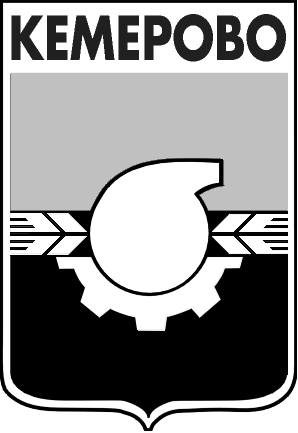 АДМИНИСТРАЦИЯ ГОРОДА КЕМЕРОВОПОСТАНОВЛЕНИЕот 28.07.2014 № 1895Об утверждении решения об условиях приватизациинежилого помещения, расположенного по адресу:г. Кемерово, ул. Весенняя, д. 26В соответствии с Федеральным законом от 22.07.2008 № 159-ФЗ 
«Об особенностях отчуждения недвижимого имущества, находящегося 
в государственной собственности субъектов Российской Федерации или 
в муниципальной собственности и арендуемого субъектами малого и среднего предпринимательства, и о внесении изменений в отдельные законодательные акты Российской Федерации», Федеральным законом от 21.12.2001 № 178-ФЗ «О приватизации государственного и муниципального имущества», положением «О порядке приватизации муниципального имущества города Кемерово», утвержденным постановлением Кемеровского городского Совета народных депутатов от 28.06.2002 № 38 1. Утвердить принятое комиссией по приватизации решение об условиях приватизации нежилого помещения общей площадью 107,4 кв.м, расположенного по адресу: г. Кемерово, ул. Весенняя, д. 26, в соответствии 
с протоколом заседания комиссии по приватизации от 15.07.2014 
№ 20/2014-ЛП.1.1. Арендатору нежилого помещения индивидуальному предпринимателю Евлаковой Татьяне Егоровне предоставить преимущественное право на приобретение нежилого помещения по цене, равной его рыночной стоимости, и определенной независимым оценщиком 
в размере 3 610 000 (три миллиона шестьсот десять тысяч) рублей, с учетом НДС. Занимаемый имуществом земельный участок в состав приватизируемого имущества не входит.2. Комитету по работе со средствами массовой информации 
(Е.А. Дубкова) опубликовать настоящее постановление в газете «Кемерово»,
на официальном сайте в сети Интернет. 3. Контроль за исполнением данного постановления возложить 
на председателя комитета по управлению муниципальным имуществом города Кемерово О.А. Казаченко.Глава города								             В.К. Ермаков
